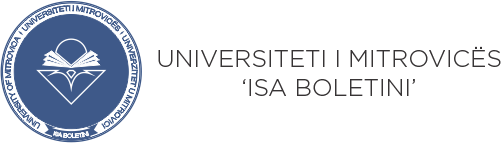 Rezultatet nga lenda “Menaxhimi i inovacioneve”			Ligjerues: 	Besart Hajrizi, PhD Candidate			Asistente: 	Filloreta Kunoviku Demiri, PhD Candidate*Verejtje: Konsultimetmbahen me date 03.03.2017, E Premtengaora 15:00 ne sallën A2Nr.Emri dhe MbiemriIDNota1.Adelina Sejdija140502102272.AjsheImeri140502108153.Ardian Peci140502101254.AltinaKamberaj140502104795.Egzon Hyseni140502104366.EnisaBashota140502104897.Kaltrina Syla140502109478.Lorita Ibrahimi140502104689.Nedime Franca1505021102510.Sokol Brahimi1505021105511.ShkendijeSejdija1405021021712.Valmire Sejdiu613Valmir Salihu14050210418